Liceo Bicentenario Santa Maria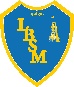            Equipo Delibera “Los tiros al aire” 2018Carta de Patrocinio En el marco del concurso “Delibera”, organizado por la Biblioteca del Congreso Nacional, la                     persona firmante hace explicito, mediante el presente documento, su patrocinio y adhesión a la Iniciativa Juvenil de Ley del equipo Delibera del Liceo Bicentenario Santa María de Iquique.Iniciativa denominada: “Ley Brandon: reinserción social, necesidad nacional. Modificación y ampliación del decreto n° 943”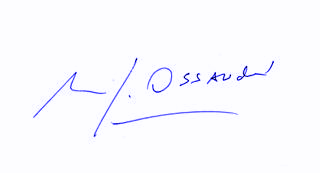 Manuel José Ossandón IrarrázabalSenador 